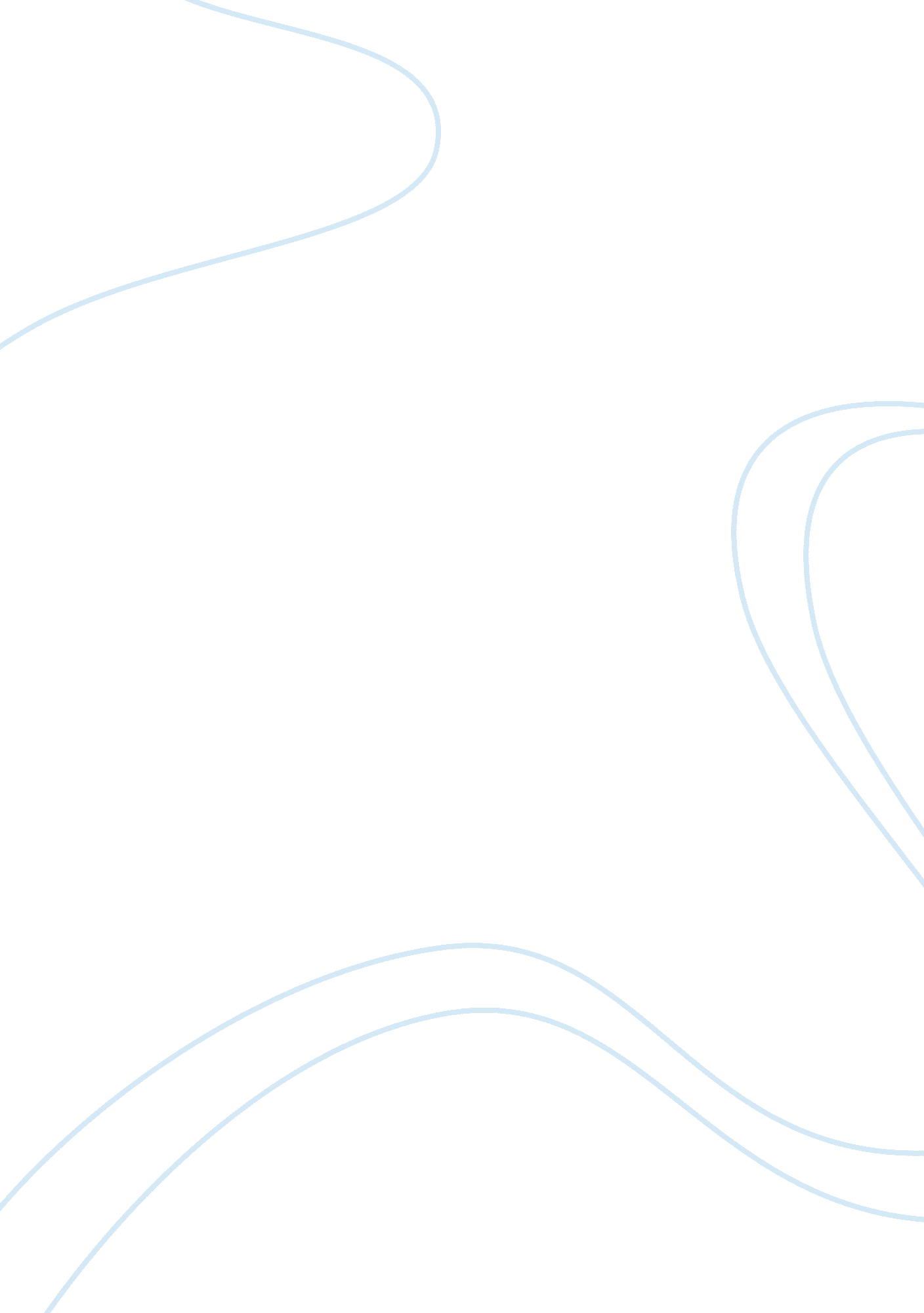 The life circumstances of barbara annLiterature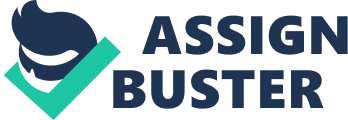 This part of the story makes me feel sorry for her because if I were her, I wouldn't know what to do and where to go so that people would put their faith in my story. This situation is especially terrifying because social service is supposed to help people who get into troubles, but when social workers don't trust you it feels like the whole world is against you and you have no support of society. The most surprising thing in this entire situation is that Barbara Ann got support where it wasn't expected at all - from homeless people. It turns out that those who are already living in difficult conditions of constant surviving are more likely to be helpful and supportive than those who are supposed to provide you with help, according to their civic responsibilities. Actually, the fact that representatives of the societies so-called misfits are more humane than the societies supporting service makes me suspicious about my safety. The life circumstances of Barbara Ann are totally complicated and tragic, but as far as there happened to appear the people who believed in her story and helped her, there is a chance for her to improve her life some day. 